FAST Track 3090-0297Req-38GSA Advantage Website Feedback SurveyScreen 1This screen is a pop-up that appears when the user has not submitted a survey within the last 30 days and meets the following criteria:Demonstrates intent to exit the websiteVisits 5 or more pagesSpends at least 90 seconds on the website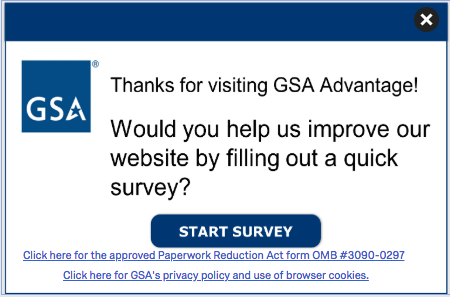 The first link (“Click here to see the full Paperwork Reduction Act statement…”) will open the below pdf in a new tab.The second link (“Click here to read more about…”) goes to GSA’s Website Privacy and Security Notice webpage.

Screenshot of GSA’s PRA Statement pdf link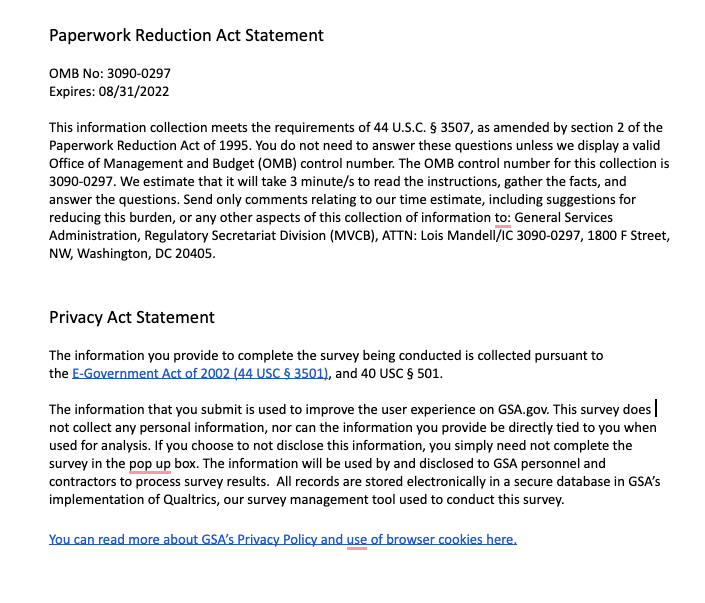 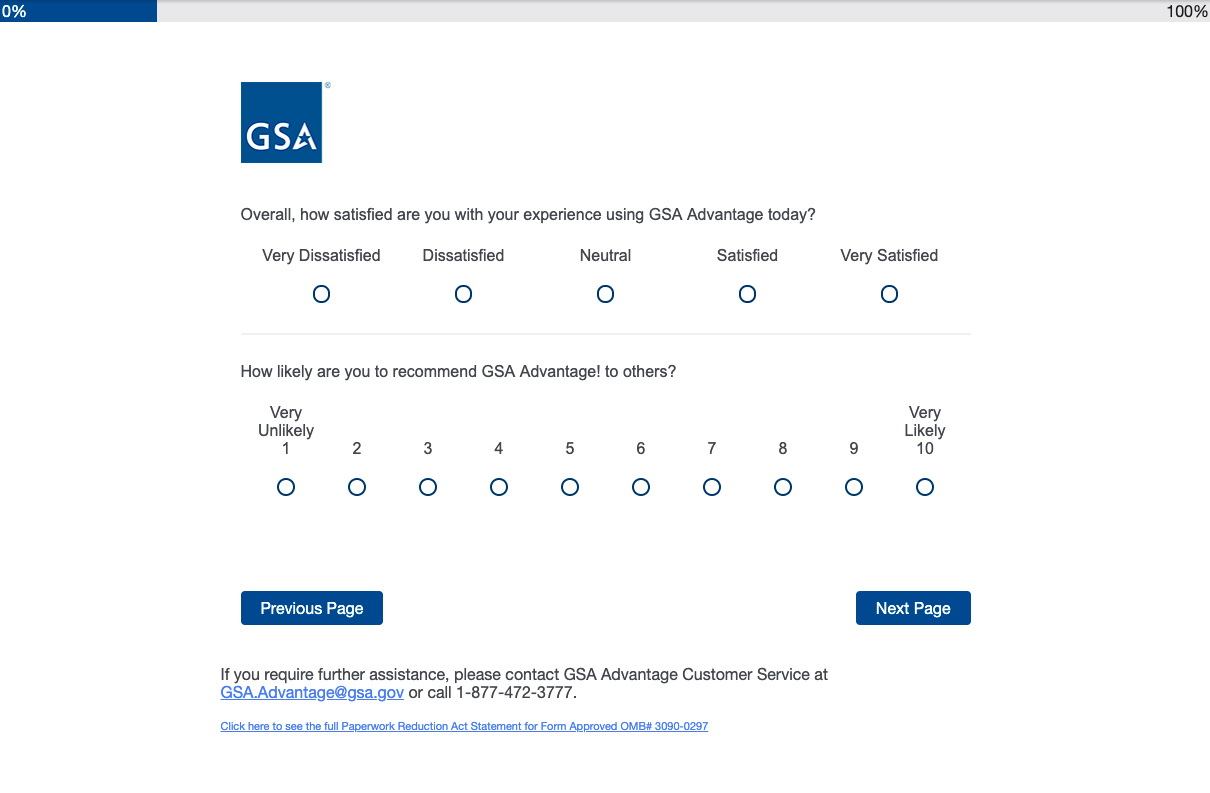 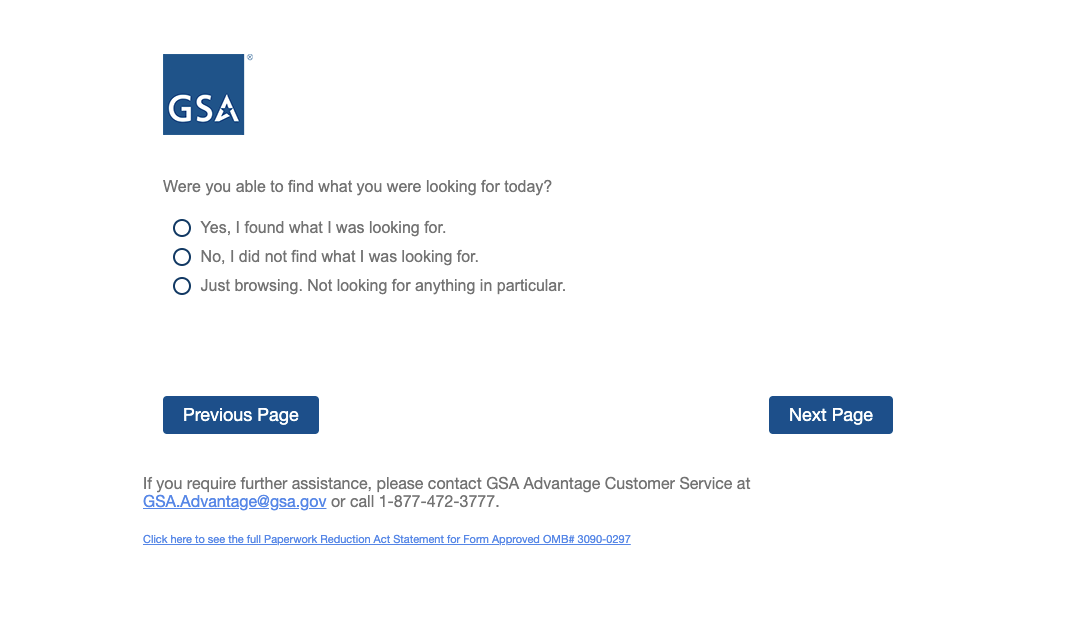 The following follow-up question is displayed with “No, I did not find what I was looking for.” is selected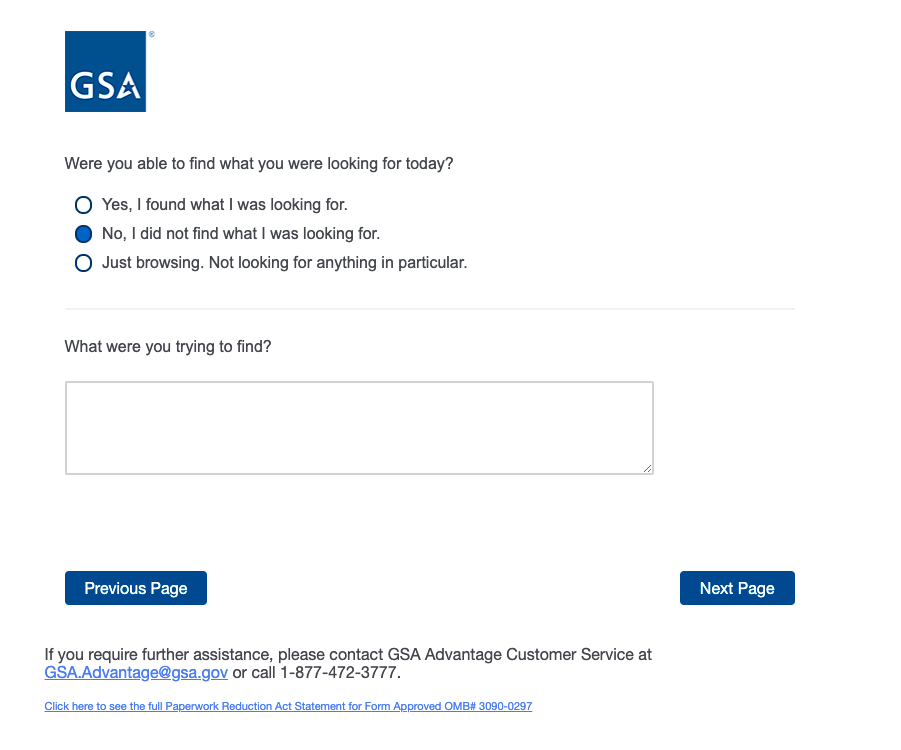 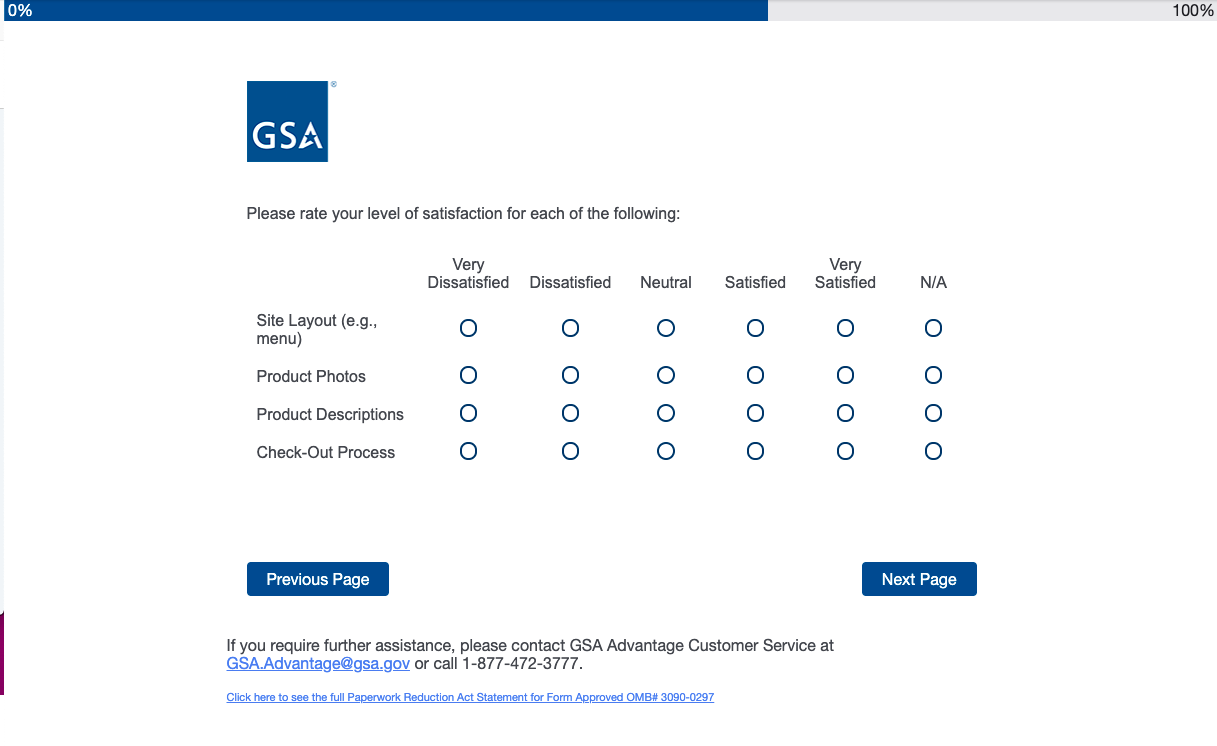 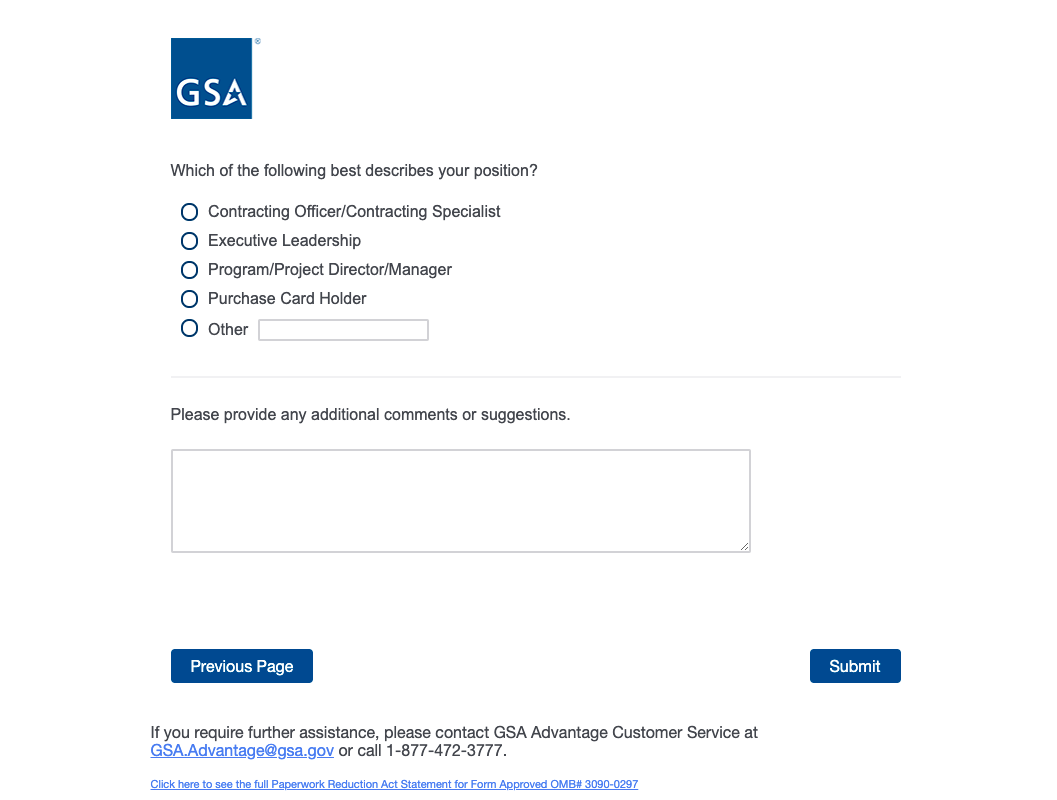 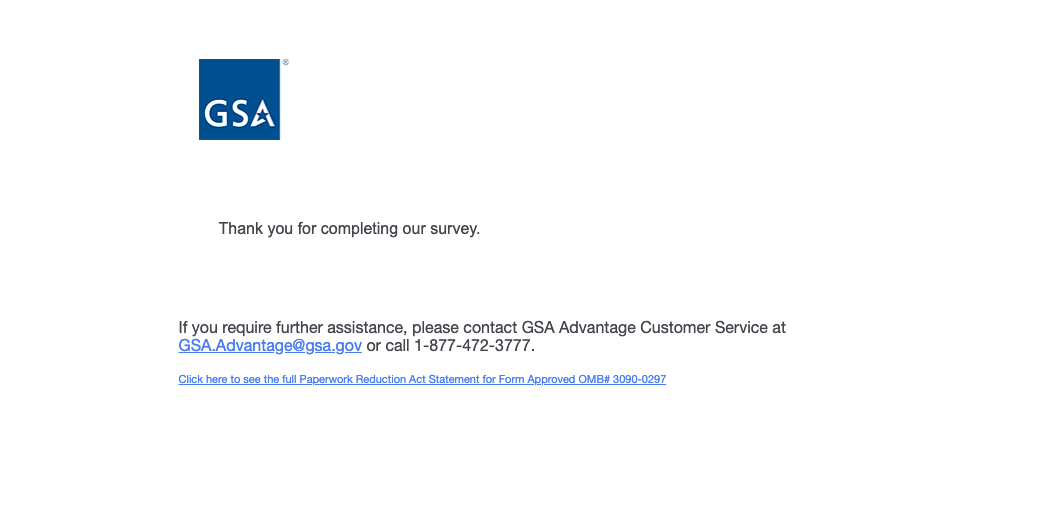 